【注意】協会公認RISSトレーニングを修了した方は、様式A20をご使用ください。・修了証に記載される受講番号を正確に転記お願いします。・申請者の署名をお願いします。または記名の場合は、押印が必要です。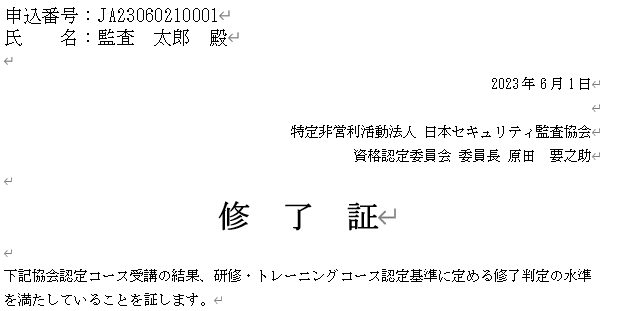 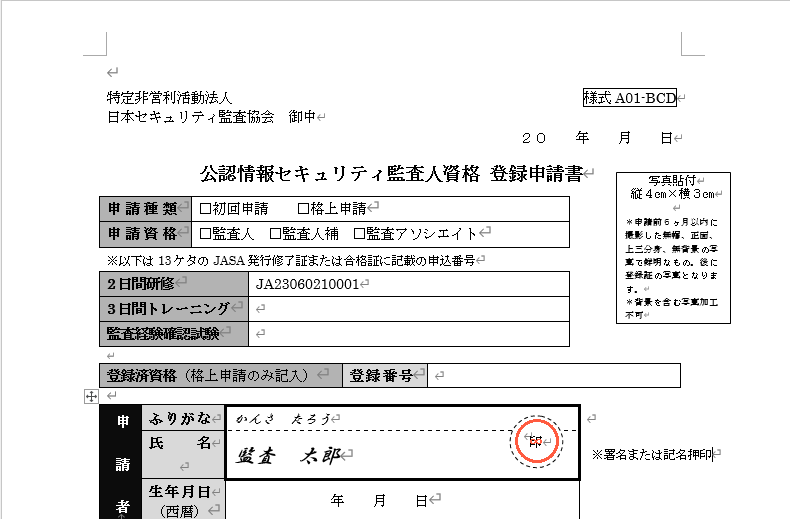 様式A01を印刷する場合は、２ページ目から印刷して下さい。↓↓↓↓↓↓↓↓↓↓↓↓↓↓↓↓↓↓↓↓↓↓↓↓↓↓↓↓↓↓特定非営利活動法人　　　　　　　　　　　　　　　　　　　　　　　　　様式A01-BCD日本セキュリティ監査協会　御中２０　　年　　月　　日公認情報セキュリティ監査人資格 登録申請書申請種類□初回申請　　□格上申請□初回申請　　□格上申請申請資格□監査人　□監査人補　□監査アソシエイト□監査人　□監査人補　□監査アソシエイト※以下は13ケタのJASA発行修了証または合格証に記載の申込番号※以下は13ケタのJASA発行修了証または合格証に記載の申込番号※以下は13ケタのJASA発行修了証または合格証に記載の申込番号2日間研修2日間研修3日間トレーニング3日間トレーニング監査経験確認試験監査経験確認試験登録済資格（格上申請のみ記入）登録番号申請者ふりがな申請者氏名※署名または記名押印※署名または記名押印申請者生年月日（西暦）　　　　　　　年　　月　　日連絡先連絡先自宅優先　　　(郵送先も含め、メール連絡が可能な勤務先優先　　　方にチェックを入れて下さい)自宅優先　　　(郵送先も含め、メール連絡が可能な勤務先優先　　　方にチェックを入れて下さい)自宅優先　　　(郵送先も含め、メール連絡が可能な勤務先優先　　　方にチェックを入れて下さい)自宅優先　　　(郵送先も含め、メール連絡が可能な勤務先優先　　　方にチェックを入れて下さい)自宅住所〒〒〒〒自宅住所自宅電話ＦＡＸ自宅E-mail有 ・ 無有の方はご記入お願いします 　⇒有の方はご記入お願いします 　⇒有の方はご記入お願いします 　⇒※資格は個人へ付与されるため、退職などにより勤務先が変わられた場合、ご自宅へご連絡致しますのでE-mailも含めてすべての該当項目をご記入下さい。※資格は個人へ付与されるため、退職などにより勤務先が変わられた場合、ご自宅へご連絡致しますのでE-mailも含めてすべての該当項目をご記入下さい。※資格は個人へ付与されるため、退職などにより勤務先が変わられた場合、ご自宅へご連絡致しますのでE-mailも含めてすべての該当項目をご記入下さい。※資格は個人へ付与されるため、退職などにより勤務先が変わられた場合、ご自宅へご連絡致しますのでE-mailも含めてすべての該当項目をご記入下さい。※資格は個人へ付与されるため、退職などにより勤務先が変わられた場合、ご自宅へご連絡致しますのでE-mailも含めてすべての該当項目をご記入下さい。※資格は個人へ付与されるため、退職などにより勤務先が変わられた場合、ご自宅へご連絡致しますのでE-mailも含めてすべての該当項目をご記入下さい。勤務先住所〒〒〒〒勤務先住所勤務先組織名(社名等)勤務先所属勤務先役職勤務先電話ＦＡＸ勤務先E-mail有 ・ 無有の方はご記入お願いします 　⇒有の方はご記入お願いします 　⇒有の方はご記入お願いします 　⇒監査人名簿の公開必須下記項目はJASAホームページ内の監査人名簿にて公開されます。■CAIS登録番号　　■氏名　　■登録年月日　　■資格有効期限監査人名簿の公開任意「組織名」の公開について、どちらかにチェックしてください。□公開　　　　□非公開